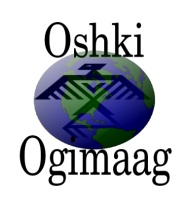 Oshki Ogimaag Community School Annual Meeting MinutesDate: December 9, 2020 Time: 6:32 P.M.Place: Oshki Ogimaag Community School Conference AreaPresent: John Morrin, Travis Novitsky, Erik Redix, and Patty Winchell-Dahl.  Also present Carmen Keyport, Director and Jean Spry, Administrative Assistant (notetaker).  Absent: Carol Cleveland, Leslie Olson, and Yastrianne Spry (excused). 0.0     	No Public and Parent comments.1.0	Call meeting to order 6:32 P.M.2.0	Reading of Mission Statement, John Morrin.3.0	Roll call with quorum present.4.0	Motion by John Morrin, second by Patty Winchell-Dahl to approve agenda.  All in favor – motion carried 3-0.5.0	Announce new board member, Tesha Dickenson.  The Director reported that two candidates were nominated for the open seat on the school board, but one of the candidates declined their nomination, so no election was held.  Tesha will begin at the January meeting.  She is the mother of a 4th grade student.6.0	By-laws reviewed with no discussion or changes.7.0	Indian Policies and Procedures reviewed with no discussion or changes.  The Director will forward them to the Grand Portage Tribal Council for approval.8.0	World’s Best Workforce Annual Report reviewed with no discussion or changes.9.0    	Motion by John Morrin, second by Travis Novitsky to adjourn 7:01 P.M.Next board meeting January 20, 2021 at 4:30 P.M.